附件选题建议申报操作手册系统登录注册需先进行机构注册，才可进行个人注册。具体操作如下：（一）机构注册     1.注册账号：登录网址http://113.207.113.57:60203/在互联网端进行访问，选择机构账号的方式进行注册，设置机构账号信息，如图：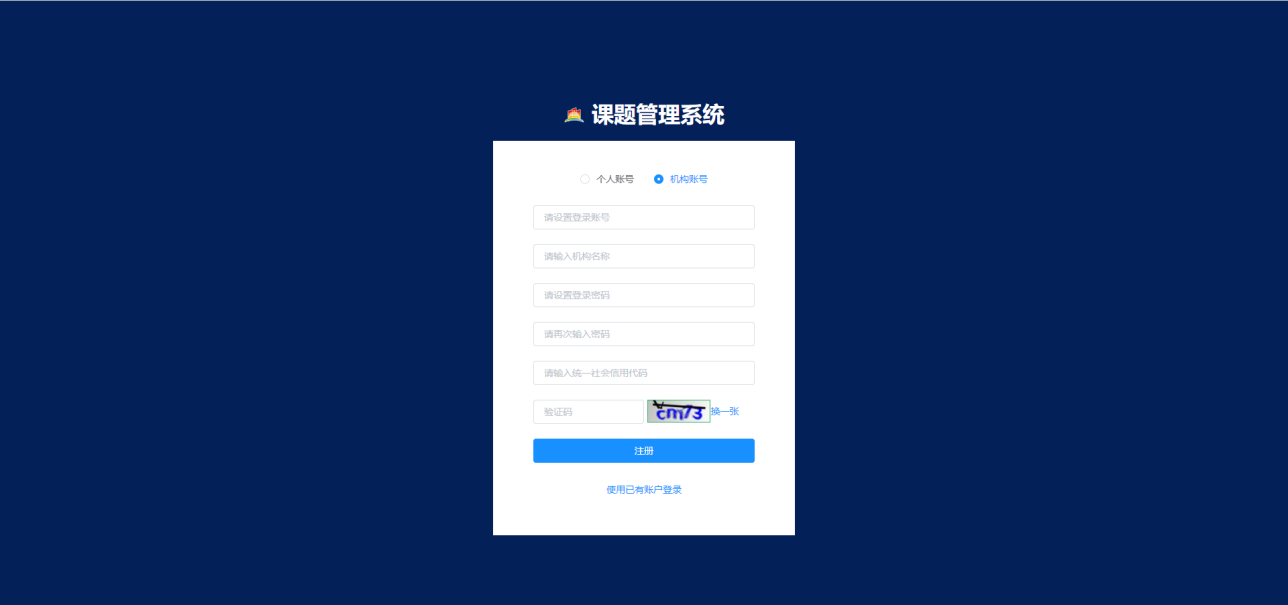 2.完善信息提交审核：输入已注册的账号密码信息登录系统，如图：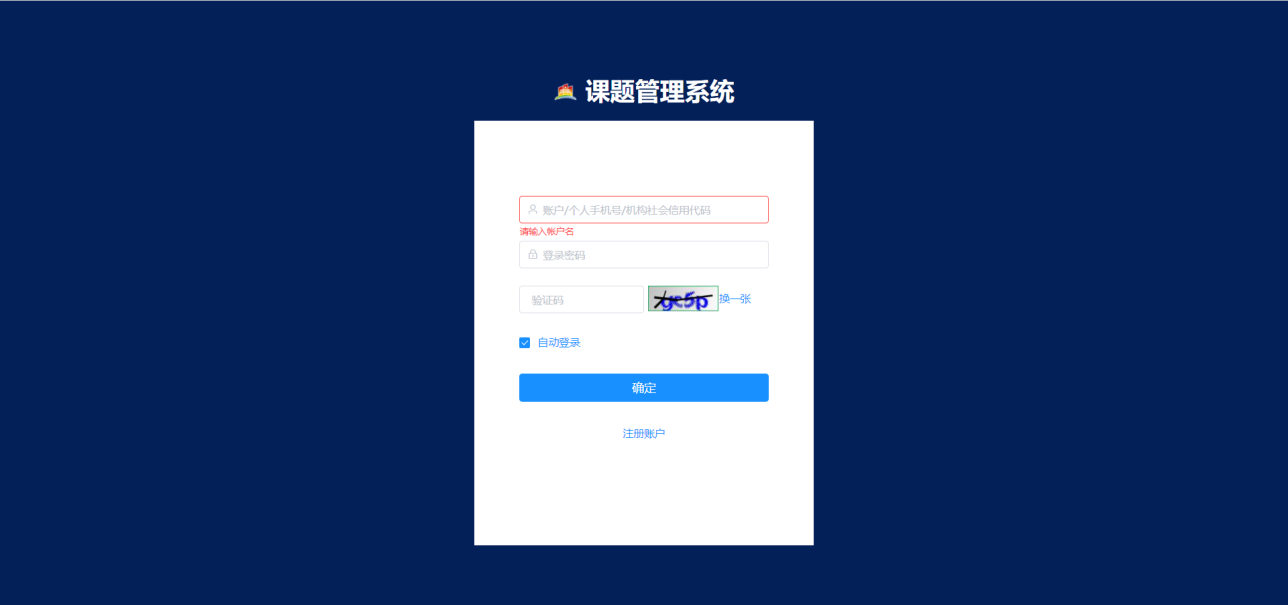       登录系统后进行信息完善，并提交市发展改革委审核（我们将在一个工作日内完成审核）。（二）个人注册1.账号注册：登录网址http://113.207.113.57:60203/（同机构账号注册网址）在互联网端进行访问，选择个人账号的方式进行注册，设置个人账号信息，如图：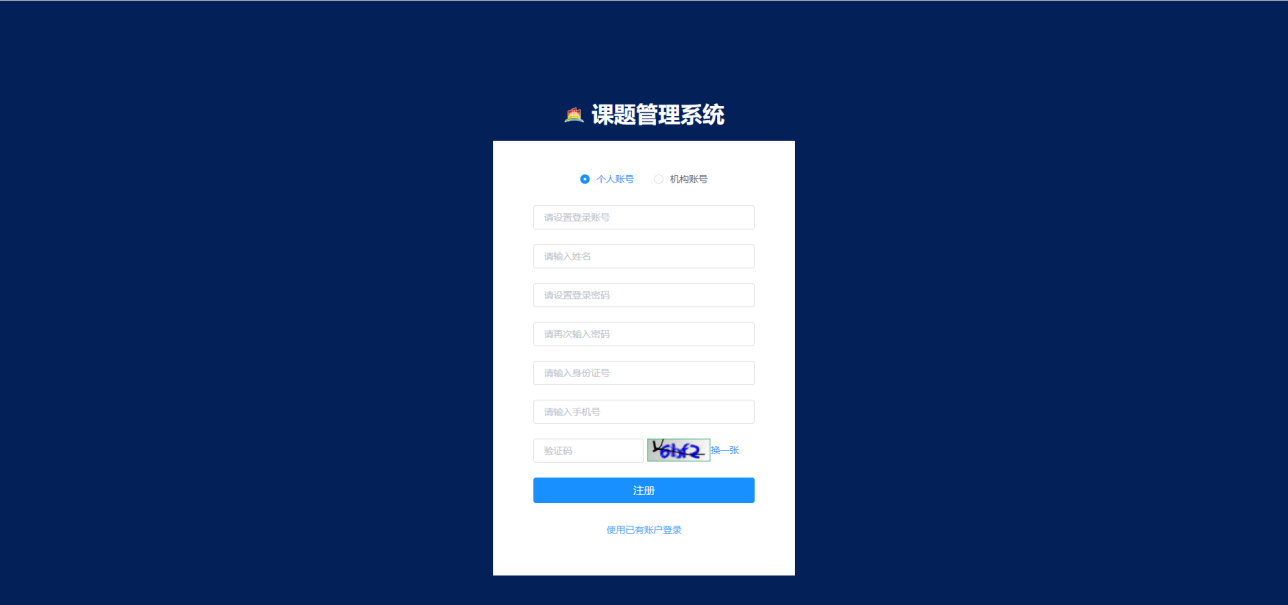 2.完善信息提交审核：输入已注册的账号密码信息登录系统，如图：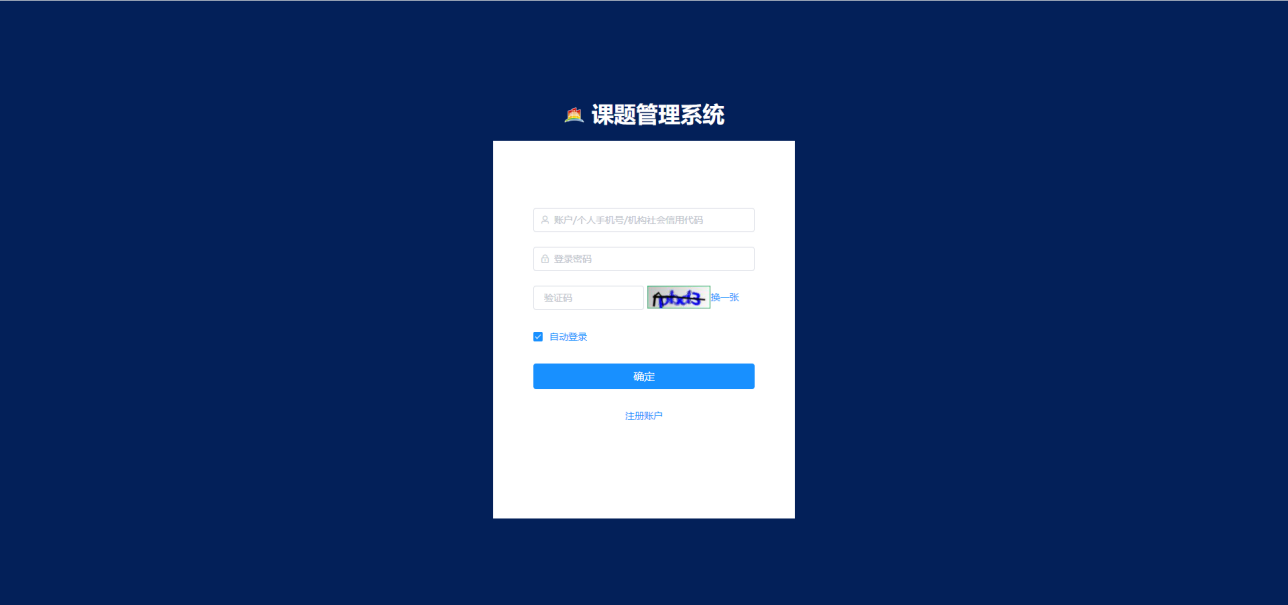      登录系统后进行信息完善，并提交所属机构审核，机构审核通过后即完成个人注册。二、选题建议申报（一）个人申报选题建议登录个人账号，点选选题建议   我的申报，如图：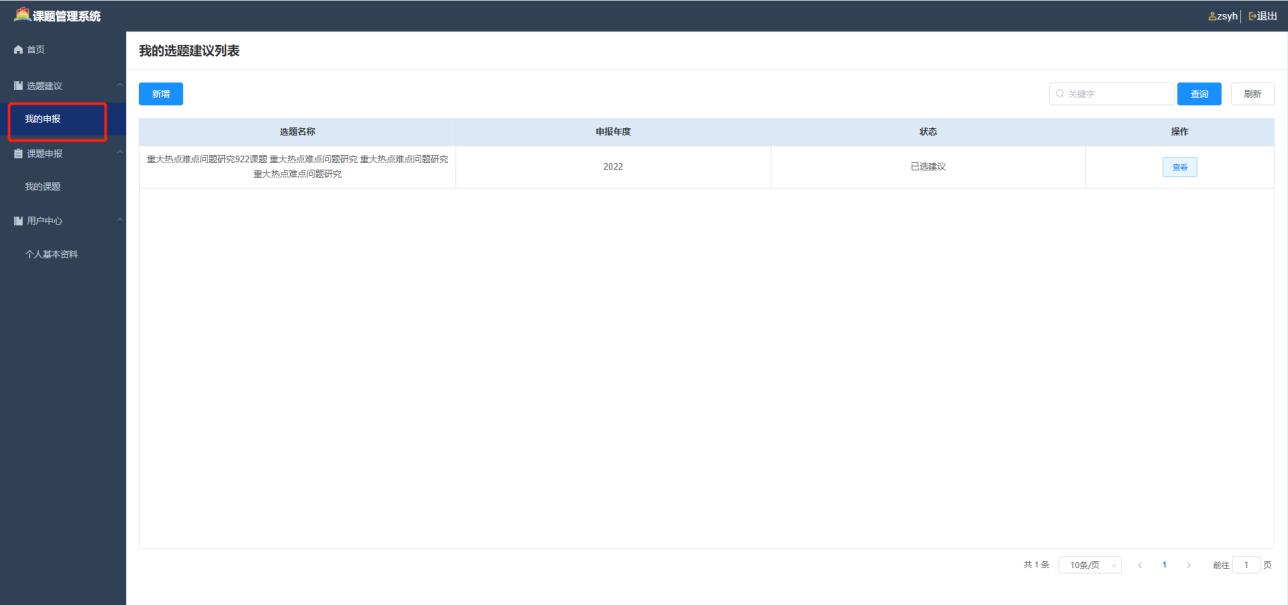 1.新增在我的选题建议列表页面点击“新增”申报选题建议，提交到所属机构审核，如图：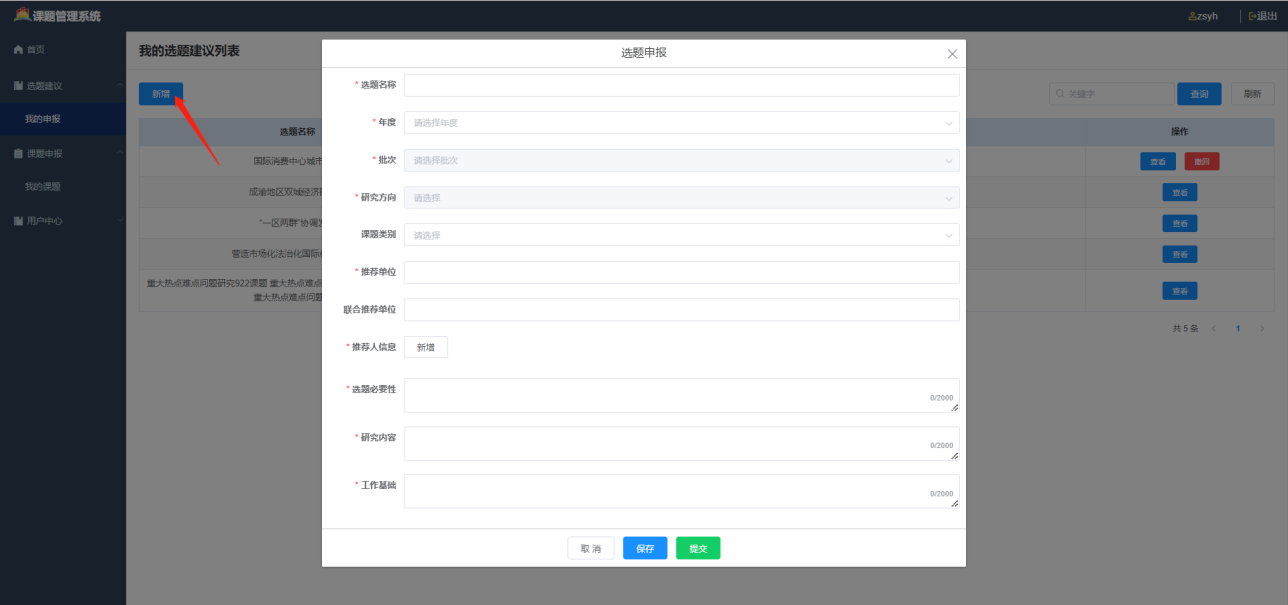 2.编辑点击选题建议列表操作列的“编辑”，编辑选题建议，如图：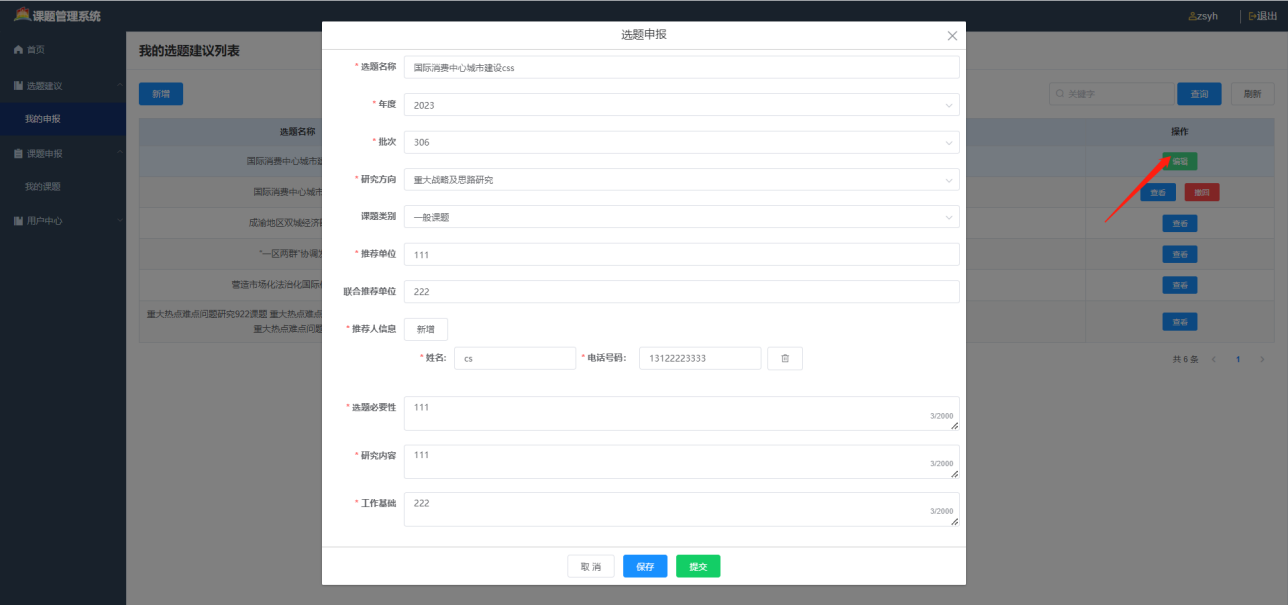 3.查看选题提交审核后，可进行查看，点击选题建议列表操作列的“查看”，查看选题建议，如图：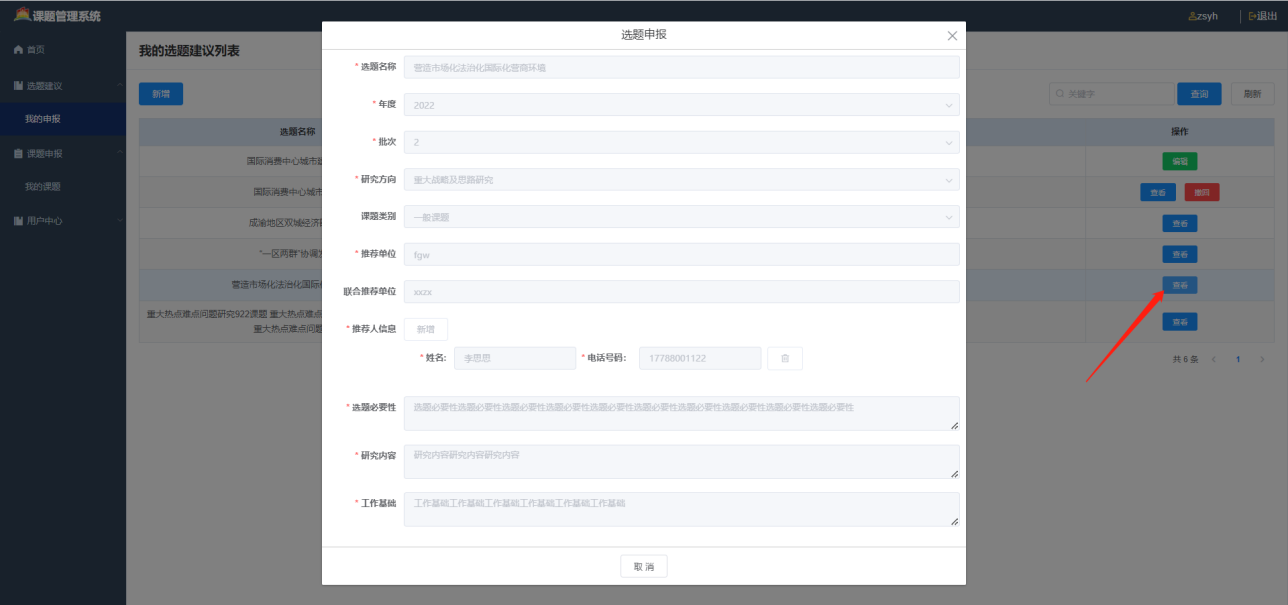 4.撤回选题提交审核后，在选题未进入“已选状态”时，都可进行撤回操作，点击操作列“撤回”填写撤回原因提交即可撤回，如图：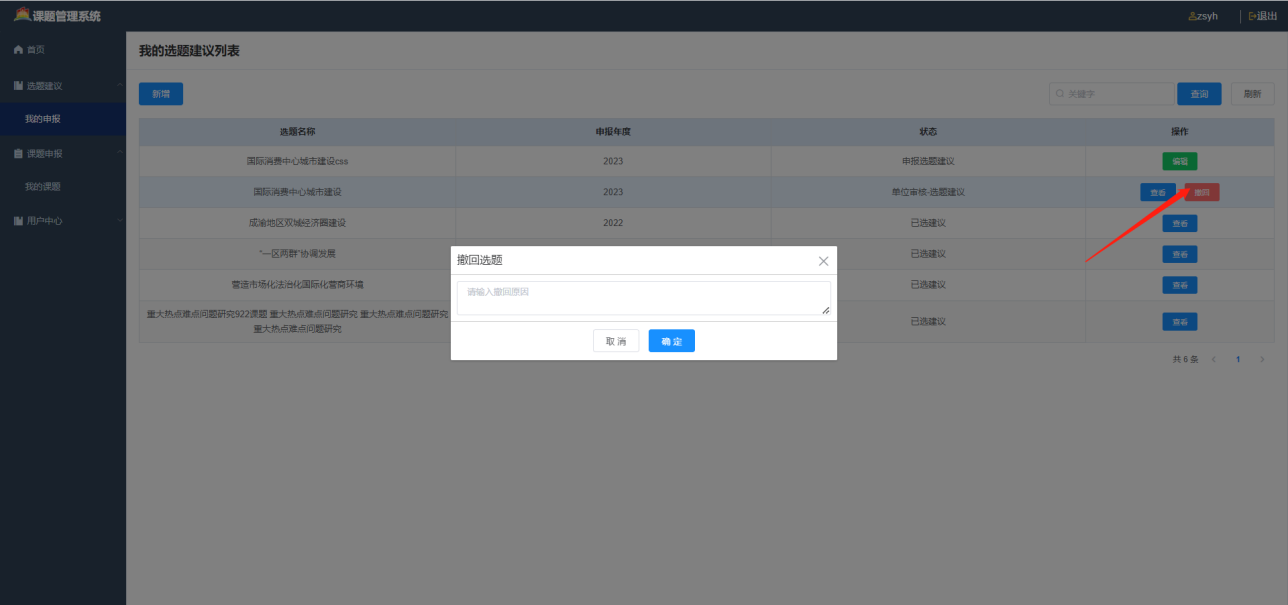 5.查询输入查询条件，点击【查询】查询课题；点击【刷新】清空查询数据，初始化列表数据；如图：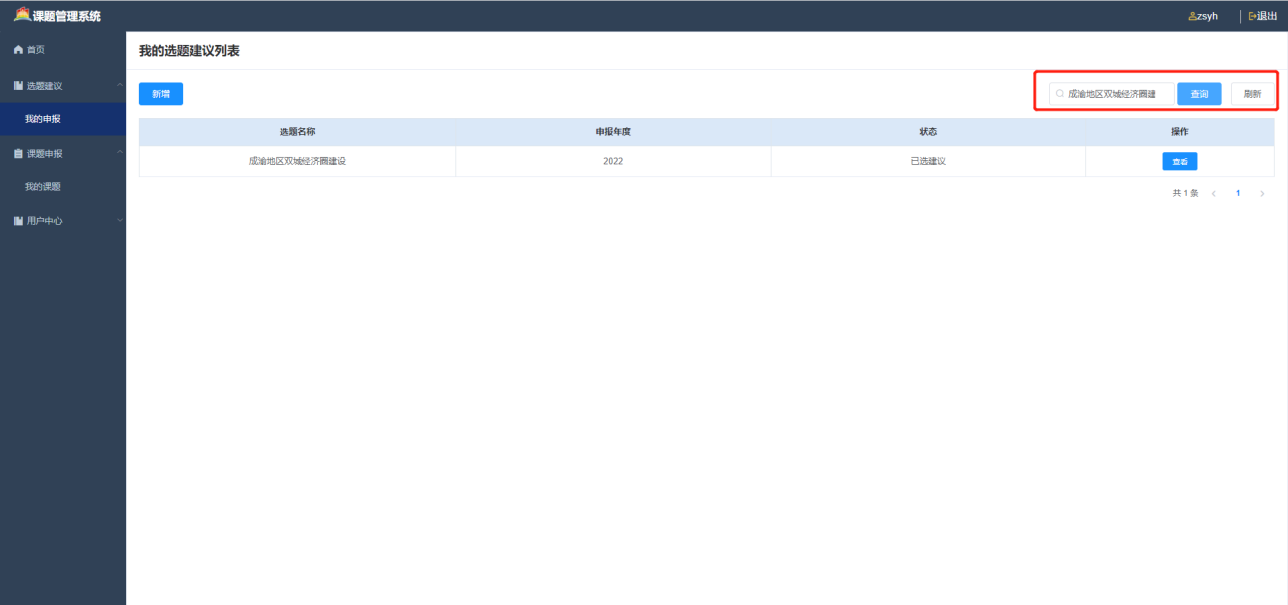 机构审核选题建议登录所属机构账号，点选选题建议   待审核选题建议，如图：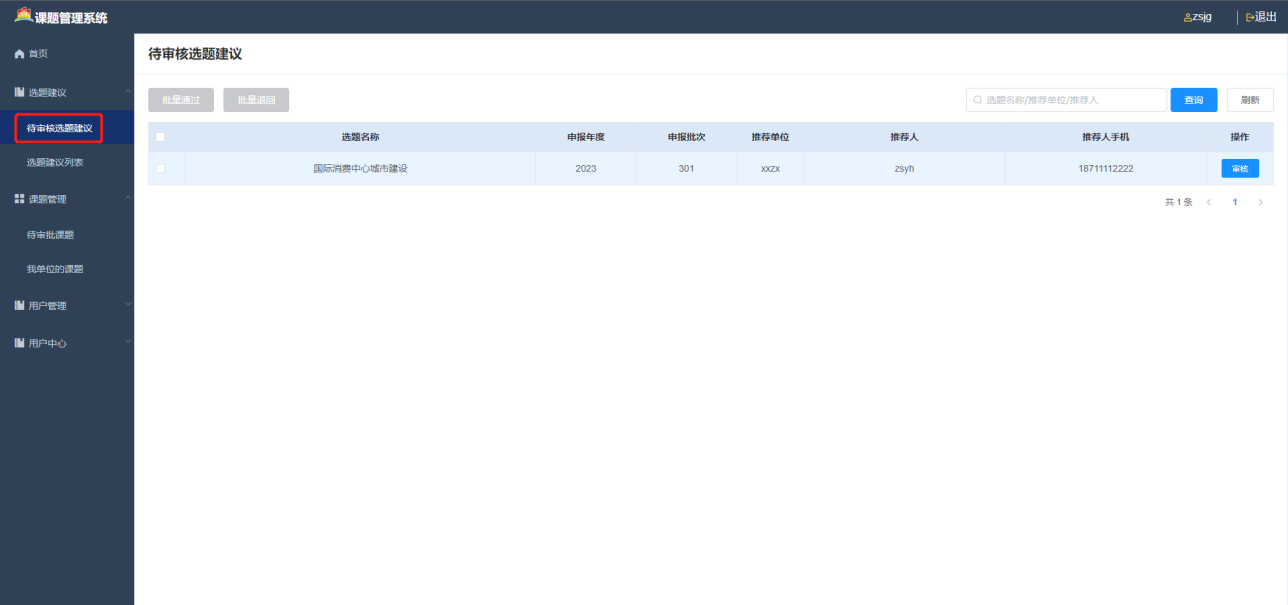 点击选择选题审核列表操作列“审核”、打开详情审核；如图：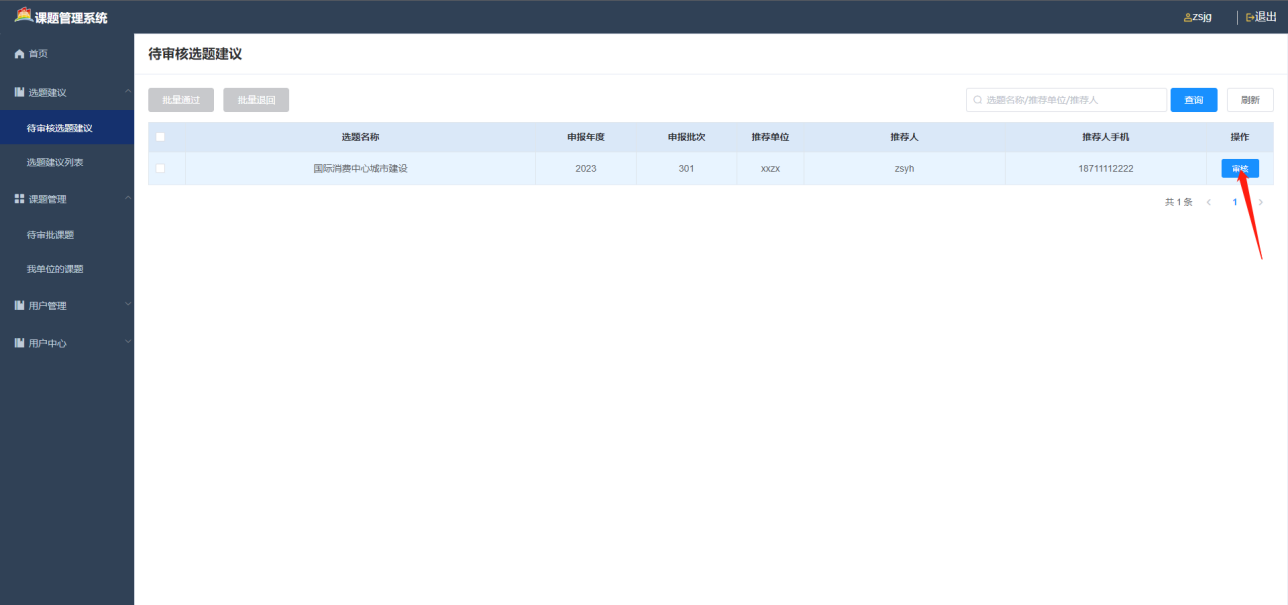 “通过”进入下一流程管理员审核，“不通过”退回到个人用户端的选题申报，如图：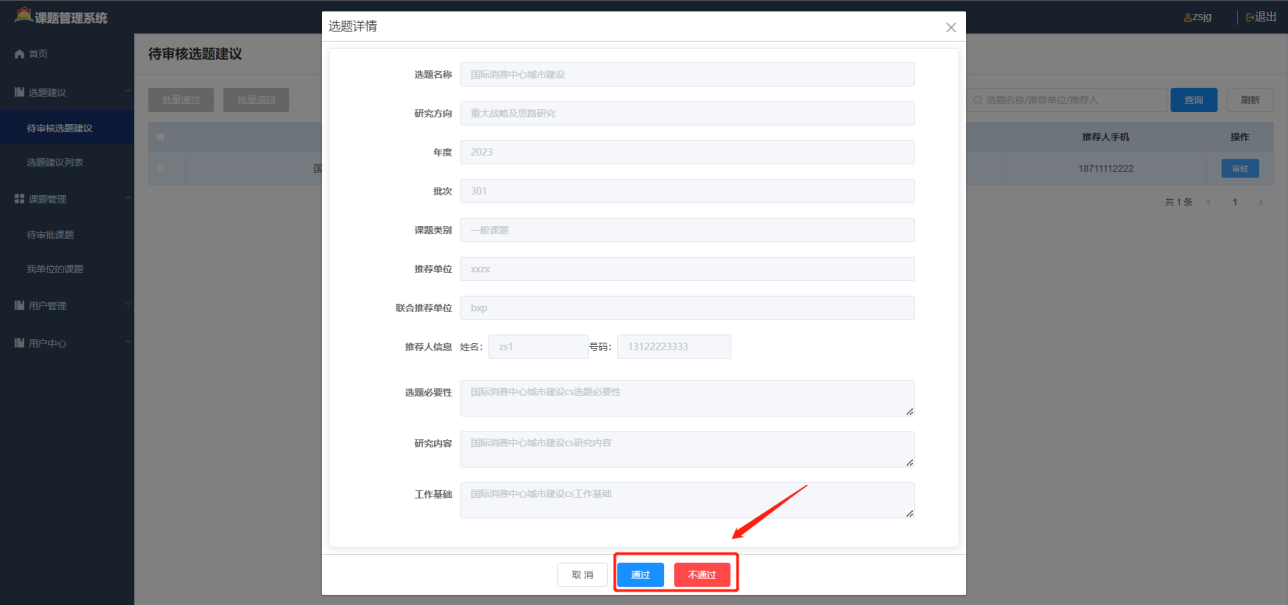 在选题审核列表进行批量选择待审核选题，点击“批量通过”“批量退回”进行审核操作；审核通过进入下一流程管理员审核，审核不通过退回到个人用户端选题建议列表页面，如图：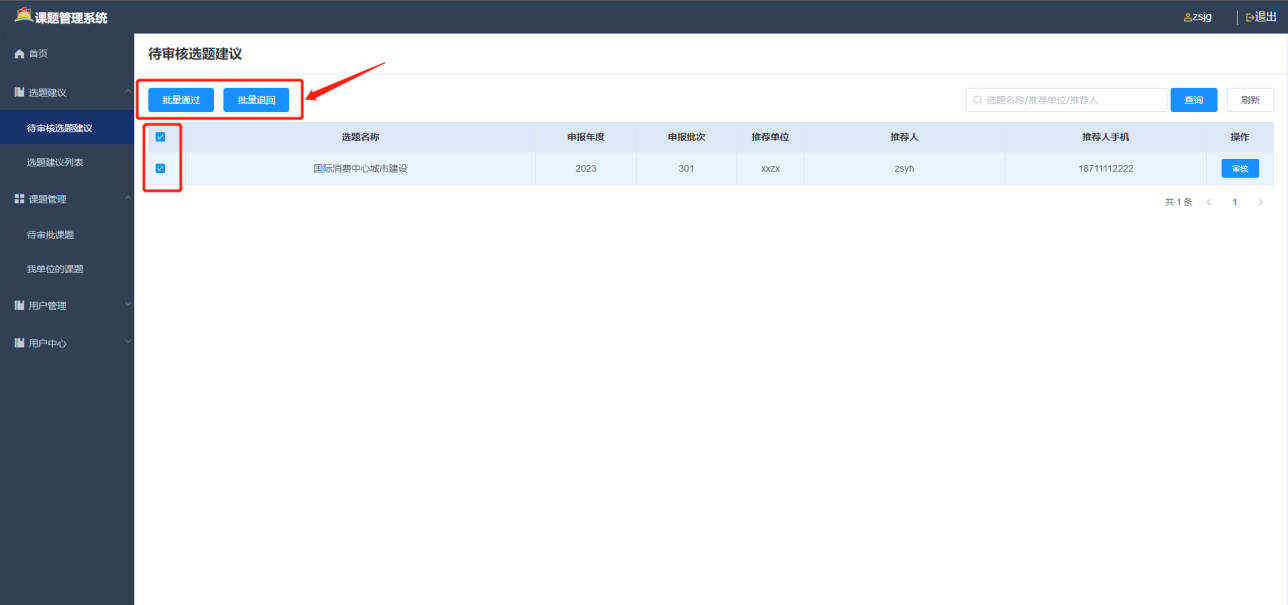 